Mon frère a distribué des invitations pour son anniversaire.EMPLOI DU TEMPS – LUNDI 6 AVRIL EMPLOI DU TEMPS – LUNDI 6 AVRIL EMPLOI DU TEMPS – LUNDI 6 AVRIL CalendrierObjectif Se repérer dans le temps Pense à cocher ton calendrier.Mot de passeVoici la phrase à copier  invitation : Mon frère a distribué des invitations pour son anniversaire.Souligne en rouge le Verbe Conjugué (= l’ACTION) ; en vert le Sujet (QUI fait l’ACTION ?).Corrige en regardant en bas de la feuille.LectureTélécharge le fichier de lecture 5 et fais les trois exercices.Ne va pas trop vite ! NumérationCompter jusqu’à 1000http://soutien67.free.fr/math/defi/compter_100/hot_M_Compter_100.htmCalculVoici des petits jeux en ligne pour travailler le sens de la multiplication. Avec ta souris, il faut associer les étiquettes qui vont ensemble.JEU 1 https://learningapps.org/display?v=pevoj0dej20JEU 2 https://learningapps.org/display?v=puv916ujj18JEU 3 https://learningapps.org/display?v=posf501yc17Mot de passeune pensée : Copie les deux phrases sur ton cahier.ANGLAISThe BREAKFAST C’est le petit déjeuner !Va sur la page ANGLAIS, tu trouveras une fiche de travail et 4 enregistrements à écouter.Imprime la page et écoute les enregistrements un après l’autre. Répète’ les mots et fait le travail demandé.Culture humaniste Pas de nouvelles activités : On se ré-entraine encore avec les jeux sur les sportsJEU 1 https://learningapps.org/display?v=pv6s368fk20JEU 2 https://learningapps.org/display?v=p1xdj6wca17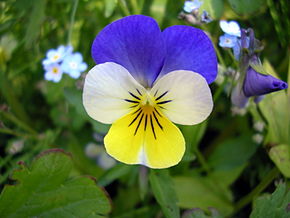 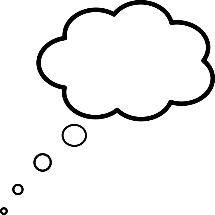 